Mindestabstände – Angelegenheiten zur Informationvom Verbandsbüro erstelltes DokumentHaftungsausschluss:  dieses Dokument gibt nicht die Grundsätze oder eine Anleitung der UPOV wieder	Zweck dieses Dokument ist es, über Erörterungen zu Mindestabständen zwischen Sorten zu berichten.Technischer Ausschuss	Der Technische Ausschuss (TC) prüfte auf seiner vierundfünfzigsten Tagung vom 29. und 30. Oktober 2018 in Genf Erörterungen zu Mindestabständen zwischen Sorten, die von den Technischen Arbeitsgruppen (TWP) auf ihren Tagungen in 2017 und 2018 geführt wurden (vergleiche Dokument TC/54/31 „Bericht“, Absätze 200 und 201). 	Der TC nahm zur Kenntnis, dass ein Folgeprojekt aufgrund von Feldversuchen unter Beteiligung von Züchtern geschützter Sorten geprüft werde, und vereinbarte, einen Tagesordnungspunkt für seine fünfundfünfzigste Tagung am 28. und 29. Oktober 2019 für einen Bericht über die Entwicklungen aufzunehmen.	Am 16. Juli 2019 gab das Verbandsbüro das Rundschreiben E-19/093 heraus, in dem um Referate zum Thema Mindestabstände zwischen Sorten, die auf der fünfundfünfzigsten Tagung des Technischen Ausschusses gehalten werden sollen, ersucht wurde.Verwaltungs- und Rechtsausschuss	Der CAJ prüfte auf seiner fünfundsiebzigsten Tagung vom 31. Oktober 2018 in Genf die Dokumente CAJ/75/12 und CAJ/75/13 sowie das gemeinsame Referat der Internationalen Gemeinschaft der Züchter vegetativ vermehrbarer Zier- und Obstpflanzen (CIOPORA) und des Internationalen Verbandes des Erwerbsgartenbaus (AIPH) über den Mindestabstand (vergleiche Dokument CAJ/75/14 „Bericht“, Absätze 22 und 23).	Der CAJ ersuchte den TC, dem CAJ seine Überlegungen betreffend die Erörterungen über Mindestabstände zwischen Sorten und das auf Feldversuchen beruhende Nachfolgeprojekt mit Beteiligung von Züchtern geschützter Sorten darzulegen.	Der CAJ wird ersucht, zur Kenntnis zu nehmen, dass dem CAJ über maßgebliche Entwicklungen zu diesem Tagesordnungspunkt in Dokument CAJ/76/2 „Bericht über die Entwicklungen im Technischen Ausschuss“ berichtet wird.[Ende des Dokuments]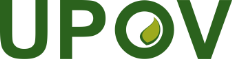 GInternationaler Verband zum Schutz von PflanzenzüchtungenVerwaltungs- und RechtsausschussSechsundsiebzigste Tagung
Genf, 30. Oktober 2019CAJ/76/INF/4Original:  englischDatum:  10. September 2019